Gospodarstwo specjalizuje się w tuczu mlecznym jagniąt. Tucz trwa 100 dni. Średnie dobowe przyrosty masy ciała opasanych jagniąt wynoszą 300 g.Hodowca utrzymuje stado liczące 100 maciorek rasy czarnogłówka. Stosując krzyżowanie towarowe, do krycia naturalnego owiec kupuje tryki z hodowli zarodowej (lista tryków dostępnych w dokumentacji zadania). Wybierając samce hodowca zwraca szczególną uwagę na tempo przyrostów masy ciała jagniąt po trykach hodowlanych. W czasie stanówki tryki w ilości proporcjonalnej do wielkości stada maciorek, przebywają w budynku z owcami. Nie stosuje się tryka „szukarka”. Po zakończeniu sezonu kopulacyjnego samce przestawiane są do tzw. budki dla trykówStanówka rozpoczyna się 15 VI i trwa trzy cykle płciowe.Budynek owczarni spełnia warunki dobrostanu owiec, co pozwala na tworzenie grup technologicznych  w stadzie, zgodnie z opracowanym planem rozrodu i tuczu jagniąt. W okresie wykotów owiec w owczarni wygradzane są kojce porodowe w liczbie 10% stanu matek przewidzianych do wykotu. Maciorki wykocone po 2-3 dniach z kojca porodowego przechodzą do grupy matek karmiących jagnięta. Tworzy się z nich trzy grupy technologiczne. Różnica wieku między jagniętami w grupie nie może być większa niż 2 tygodnie. Maciorki niepokryte umieszcza się w wydzielonej zagrodzie w budynku owczarni, gdzie przebywają aż do następnej stanówki.Gospodarstwo osiąga następujące wskaźniki rozrodu:    - Liczba maciorek wykoconych – 96 szt.     - Liczba jagniąt urodzonych – 144 szt.     - Upadki jagniąt – 4,2%    - Masa urodzeniowa jagniąt – ok. 5 kgCena netto 1 kg żywca jagnięcego – 6,5 zł/kg Stawka VAT – 8% 1. Sporządź wykaz terminów fizjologicznych rozrodu owiec niezbędnych do prawidłowej organizacji stanówki.  2. Wybierz metodę krycia maciorek oraz oblicz potrzebną liczbę tryków do krycia tego stada.  3. Wybierz z listy tryków hodowlanych osobniki spełniające założenia hodowlane hodowcy.  4. Oblicz powierzchnię ogólną owczarni dla stada owiec w gospodarstwie.  5. Oblicz powierzchnię sektorów w owczarni dla tworzonych grup technologicznych w czasie kotelni. 6. Oblicz wskaźniki użytkowości rozpłodowej stada (plenność stada, płodność stada, płodność tryka).  7. Wypełnij fakturę VAT dotyczącą sprzedaży żywca jagnięcego odchowanego w jednej grupie technologicznej.Lista tryków – wyniki oceny wartości hodowlanej tryków dotyczące masy ciała ich potomstwaMinimalna powierzchnia dla owiec utrzymywanych grupowo, w przeliczeniu na jedną sztukęWzory do obliczenia wskaźników użytkowości rozpłodowejPlenność stada = (Liczba jagniąt urodzonych : Liczba maciorek wykoconych) x 100%Płodność stada  (Liczba maciorek wykoconych : Liczba maciorek przeznaczonych do krycia) x 100%  Ocenie podlegać będą 4 rezultaty:  - wykaz terminów fizjologicznych rozrodu owiec, - powierzchnia ogólna owczarni oraz wydzielonych sektorów produkcyjnych,  - wskaźniki użytkowości rozpłodowej stada, - faktura VAT sprzedaży jagniąt.  Wykaz terminów fizjologicznych rozrodu owiecPowierzchnia ogólna owczarniMinimalna powierzchnia sektorów wydzielonych w owczarni dla różnych grup technologicznych maciorek w czasie kotelni*przyjmij, że jedna grupa technologiczna liczy 1/3 liczby matek karmiącychWskaźniki użytkowości rozpłodowej stada*przyjmij, że jedna grupa technologiczna liczy 1/3 liczby jagniąt odchowanych w stadzie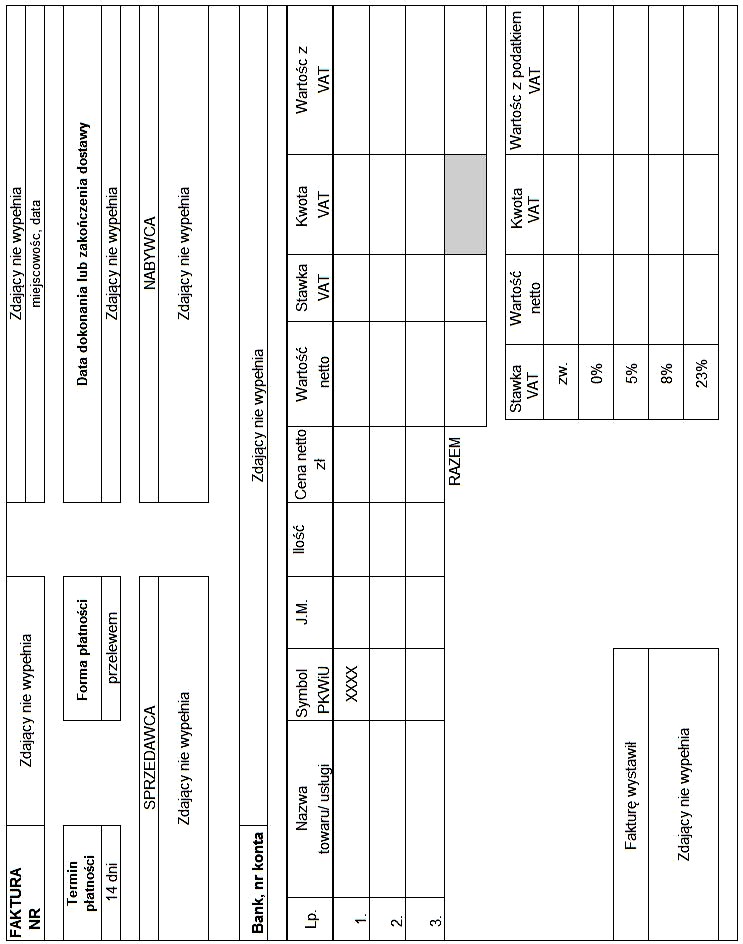 Terminarz cyklu płciowego owcyTerminarz cyklu płciowego owcyTerminarz cyklu płciowego owcyTerminarz cyklu płciowego owcyTerminarz cyklu płciowego owcyTerminarz cyklu płciowego owcyTerminarz cyklu płciowego owcyCzas trwania ruiCzas trwania ruiMoment owulacjiPowtarzanie się ruiPowtarzanie się ruiCiąża  Ciąża  średnio wahaniaMoment owulacjiśredniowahaniaśredniowahania24-36 godzin 3-84 godzin18-26 godzin po zapoczątkowaniu rui16 dni14-20 dni150 dni(5 miesięcy)142-156 dniTerminy stanówki wybranych ras owiec Terminy stanówki wybranych ras owiec Terminy stanówki wybranych ras owiec Terminy stanówki wybranych ras owiec Terminy stanówki wybranych ras owiec Terminy stanówki wybranych ras owiec Terminy stanówki wybranych ras owiec RasaRasaRasaTerminTerminTerminTerminczarnogłówka   czarnogłówka   czarnogłówka   VI-VII zwykle od 15.VI do 31.VIIVI-VII zwykle od 15.VI do 31.VIIVI-VII zwykle od 15.VI do 31.VIIVI-VII zwykle od 15.VI do 31.VIImerynos polski   merynos polski   merynos polski   V-VI-VII zwykle od 1.VI do 15.VIIV-VI-VII zwykle od 1.VI do 15.VIIV-VI-VII zwykle od 1.VI do 15.VIIV-VI-VII zwykle od 1.VI do 15.VIIrasy pierwotne  wrzosówka   rasy pierwotne  wrzosówka   rasy pierwotne  wrzosówka   IX-X-XI 15.VII do 31.XIX-X-XI 15.VII do 31.XIX-X-XI 15.VII do 31.XIX-X-XI 15.VII do 31.Xpolska owca górska   polska owca górska   polska owca górska   15.IX do 31.X   15.IX do 31.X   15.IX do 31.X   15.IX do 31.X   Metody krycia naturalnego owiecMetody krycia naturalnego owiecMetody krycia naturalnego owiecMetody krycia naturalnego owiecMetody krycia naturalnego owiecMetody krycia naturalnego owiecMetody krycia naturalnego owiecwolne  wolne  W stadzie maciorek jest kilka tryków przez cały rok. Sposób prymitywny rzadko  stosowany w praktyce.W stadzie maciorek jest kilka tryków przez cały rok. Sposób prymitywny rzadko  stosowany w praktyce.W stadzie maciorek jest kilka tryków przez cały rok. Sposób prymitywny rzadko  stosowany w praktyce.W stadzie maciorek jest kilka tryków przez cały rok. Sposób prymitywny rzadko  stosowany w praktyce.W stadzie maciorek jest kilka tryków przez cały rok. Sposób prymitywny rzadko  stosowany w praktyce.haremowe  haremowe  Dobiera się na okres stanówki tryki w stosunku 1 tryk na 25 maciorek. Można go  stosować w hodowlach zarodowych lub towarowych, z których potomstwo przeznacza się na opas.Dobiera się na okres stanówki tryki w stosunku 1 tryk na 25 maciorek. Można go  stosować w hodowlach zarodowych lub towarowych, z których potomstwo przeznacza się na opas.Dobiera się na okres stanówki tryki w stosunku 1 tryk na 25 maciorek. Można go  stosować w hodowlach zarodowych lub towarowych, z których potomstwo przeznacza się na opas.Dobiera się na okres stanówki tryki w stosunku 1 tryk na 25 maciorek. Można go  stosować w hodowlach zarodowych lub towarowych, z których potomstwo przeznacza się na opas.Dobiera się na okres stanówki tryki w stosunku 1 tryk na 25 maciorek. Można go  stosować w hodowlach zarodowych lub towarowych, z których potomstwo przeznacza się na opas.dozorowane – „z ręki”  dozorowane – „z ręki”  Indywidualny dobór tryków.  Wymaga zastosowania tryka „szukarka”. Zalecany do owczarni wielkostadnych i specjalistycznych gospodarstw indywidualnych. Jeden tryk w sezonie kopulacyjnym może pokryć do 30 szt. (młody) do 70 szt. (dorosły maciorek).Indywidualny dobór tryków.  Wymaga zastosowania tryka „szukarka”. Zalecany do owczarni wielkostadnych i specjalistycznych gospodarstw indywidualnych. Jeden tryk w sezonie kopulacyjnym może pokryć do 30 szt. (młody) do 70 szt. (dorosły maciorek).Indywidualny dobór tryków.  Wymaga zastosowania tryka „szukarka”. Zalecany do owczarni wielkostadnych i specjalistycznych gospodarstw indywidualnych. Jeden tryk w sezonie kopulacyjnym może pokryć do 30 szt. (młody) do 70 szt. (dorosły maciorek).Indywidualny dobór tryków.  Wymaga zastosowania tryka „szukarka”. Zalecany do owczarni wielkostadnych i specjalistycznych gospodarstw indywidualnych. Jeden tryk w sezonie kopulacyjnym może pokryć do 30 szt. (młody) do 70 szt. (dorosły maciorek).Indywidualny dobór tryków.  Wymaga zastosowania tryka „szukarka”. Zalecany do owczarni wielkostadnych i specjalistycznych gospodarstw indywidualnych. Jeden tryk w sezonie kopulacyjnym może pokryć do 30 szt. (młody) do 70 szt. (dorosły maciorek).NumerRasaMasa ciała jagniąt w wieku 56 dni w kgMasa ciała jagniąt w wieku 56 dni w kgOcenaNumerRasatryczkimaciorkiPL100012086679 czarnogłówka18,218,62,0PL100012955012 merynos22,019,54,8PL100003687496 merynos22,418,73,7PL100018585145 owca wielkopolska18,018,11,2PL100010629595 merynos21,321,33,2PL100017407905 merynos21,320,43,0PL100017955956 czarnogłówka18,518,03,7PL100013360020 czarnogłówka19,219,12,1Grupa technologiczna owiecPowierzchnia owczarni na 1 szt.Tryk 2 m2Matka z jagnięciem ssącym  co najmniej 1,5 m2 i dodatkowo co najmniej 0,5 m2 dla każdego jagnięcia ssącegoMaciorki nie wykocone 1,5 m2Powierzchnia kojca porodowego 2 m2Lp.Wyszczególnienia Termin /metoda/ rasa1.Średnia długość cyklu płciowego owiec (dni)2.Średni czas trwania rui u owiec (godz.)3.Długość okresu stanówki ( dni)4.Termin:                                                  rozpoczęcia stanówki                                          zakończenia stanówki4.Termin:                                                  rozpoczęcia stanówki                                          zakończenia stanówki5.Wybór metody krycia naturalnego owiec6.Potrzebna liczba tryków (szt.)7.Numer i rasa tryków użytych do stanowienia owiec w krzyżowaniu towarowym. 8.Średni czas trwania ciąży (dni lub miesiące)9.Termin:                                                rozpoczęcia kotelni                                               zakończenia kotelni9.Termin:                                                rozpoczęcia kotelni                                               zakończenia kotelniLp.  Wyszczególnienia Powierzchnia w m21.Powierzchnia owczarni dla maciorek w stadzie podstawowym2.Dodatkowa powierzchnia dla jagniąt urodzonych3.Powierzchnia dla tryków w okresie stanówki4.Powierzchnia ogólna owczarniLp.Wyszczególnienia  Powierzchnia w m2  (wyniki w liczbach całkowitych)1.Obliczona powierzchnia ogólna owczarni2.Powierzchnia dla maciorek nie zakoconych3.Powierzchnia przeznaczona pod kojce porodowe (10% stanu matek przewidzianych do wykotu)4.Pozostała powierzchnia owczarni przeznaczona dla maciorek karmiących5.Liczba grup technologicznych maciorek karmiących6.Powierzchnia owczarni przeznaczona do wygrodzenia dla jednej grupy  technologicznej matek z jagniętami*7.Liczba maciorek karmiących w jednej grupie technologicznej*Lp.Wskaźniki użytkowości rozpłodowej Wielkość wskaźnika1.Liczba jagniąt urodzonych (szt.)2.Upadki jagniąt w czasie opasania (szt.) (Wynik zapisz liczbą całkowitą)   3.Liczba jagniąt odchowanych w stadzie (szt.)4.Liczba jagniąt odchowanych w jednej grupie technologicznej (szt.) *  5.Wskaźnik plenności stada (%)6.Wskaźnik płodności stada (%)  7.Masa urodzeniowa jagniąt (kg)8.Przyrost masy ciała w okresie 100 dni tuczu (kg)  9.Końcowa masa ciała jagnięcia przy sprzedaży (kg)